KENDRIYA VIDYALAYA NO.1 KOTACBSE RESULT CLASS X 2021-22TOPPERS (OVERALL)ROLLPHOTONAMETOTALPASS%POSITION11203736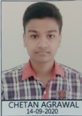 CHETAN AGRAWAL48597I11203775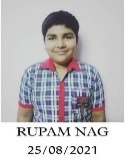 RUPAM NAG47695.2II11203716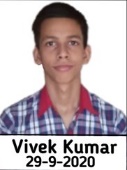 VIVEK KUMAR47695.2II11203722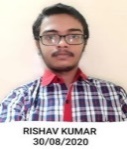 RISHAV KUMAR47595III11203794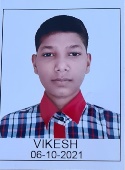 VIKESH47194.2IV11203660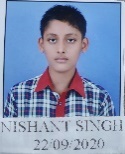 NISHANT SINGH47094V